A multicultural society  Before watching 1.  Discuss these questions with a partner.X What do you understand by the term ‘cultural diversity’?X How culturally diverse is your class? And what about your local town/city?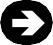 2.  Answer these quiz questions with a partner.What is the centre of the Bangladeshi community in London?a Oxford Street.b Brick Lane.c Camden town.The Bangladeshi area of London is famous for itsa jewellery.b ethnic clothes.c curries.The first large ethnic group to move to the UK was froma West India.b Asia.c East Europe.A lot of East Europeans originally found work asa shop assistants.b restaurant waiters.c plumbers. While watching Watch the first part of the video (up to 00:52) and check your answers to the quiz in the Before Watching section.Watch the rest of the video (00:52-end) and decide if these sentences are True (T) or False (F). 1. Ajay was born in London. 2. He thinks London is a great place. 3. Ajay’s parents are from Pakistan. 4. The parents came to Britain for a better life. 5. Ajay still lives at home with his parents. 6. The teacher’s main ethnic groups in class are Spanish and Portuguese children. 7. She finds that the children are not very integrated with British society. 8. The children often have language problems with English. 9. Jarelle’s parents came to Britain in the 1960’s. 10. Jarelle has been to Jamaica a few times. 11. Jarelle lives with his grandmother. 12. Chicken tikka masala is originally an Indian dish. 13. Chimicurri is a type of sausage. 14. People in Britain like Parma ham.Now watch the video again and answer these questions.How many Bangladeshis are there in the UK?................................................................................................................................................... .When did Asian people start moving to Britain?................................................................................................................................................... .Where was Ajay born exactly?................................................................................................................................................... .When did Ajay’s parents come over to Britain?................................................................................................................................................... .How does Ajay consider London?................................................................................................................................................... .Where is the teacher’s school?................................................................................................................................................... .What benefit did the teacher get from having multicultural students?................................................................................................................................................... .When does Jarelle eat Jamaican food?................................................................................................................................................... .How many curry restaurants are there in Britain?...................................................................................................................................................       .Where can you get good international food in Britain?................................................................................................................................................... . After watching  Find someone who has moved to Italy from another country and interview them about their experiences. You can follow the suggestions at teacher.scholastic.com/ products/read180/community/pdfs/rBkProj_B_W1_E.pdf. Write a brief report of what you found out.Read the Web page on acceptable social behaviour in the UK at www.projectbritain.com/behaviour.html#rules: how many of these rules are valid for Italy? What other rules on social behaviour could you add to help someone integrate into your society?Read this comment by an English woman living in a multicultural area of North London. Do you agree with what she says?Mary Kemp, 82, has lived on the estate with herhusband, Bill, since it was opened.She said: “We moved here from a house with no bathroom. It was like a holiday camp and that remains the case. We are pure English and do you knowwhat that means? It means being tolerant of people, regardless of colour or creed. It means embracing people who are different from you. That’s why we stayed here.”(from: www.independent.co.uk/news/uk/this-britain/ multicultural-britain-an-unlikely-success-story-509634)